Muminki Drodzy Rodzice przesyłam propozycje zajęć i zabaw z języka angielskiego na ten tydzień:Temat: „Przypominamy sobie słownictwo związane z pogodą”. Można zacząć od filmiku pokazującego różne zjawiska pogodowe:https://www.youtube.com/watch?v=nA-jUj_9Uzw SUNNY (sani) - SŁONECZNYWINDY (łindi)- WIETRZNYRAINY (rejni)- DESZCZOWYCLOUDY (klaudi)- POCHMURNYSNOWY (snołi) - PADA ŚNIEGDziecko wykonuje  karty obrazkowe przedstawiającą daną  pogodę (rysujemy słońce, chmurę, chmurę z kroplami deszczu, chmurkę dmuchającą lub uginające się drzewa, płatki śniegu) lub można wydrukować sobie z linkuhttps://preschoolmom.com/preschool-printables/weather-preschool-printables/weather-tracing-pages/ Piosenki o pogodzie: https://www.youtube.com/watch?v=XcW9Ct000yY&t=49s https://www.youtube.com/watch?v=I8GeA3anPdo https://www.youtube.com/watch?v=Unbc3y1RefQ Zabawa „Parasol”Do tej zabawy potrzebny jest parasol. Na samym początku zabawy  ustalamy gesty, które będą przyporządkowane do każdego rodzaju pogody, np.                                                               SUNNY– dziecko jest uśmiechnięte i wkręca tzw. „żarówki” rękoma                                             RAINY– dziecko  rozkłada parasol i „chowa się” pod nim                                                     WINDY– dziecko mocno dmucha ( lub naśladuje drzewa rękoma, które uginają się pod naporem wiatru)                                                                                                                          SNOWY- dziecko pokazuje że jest mu zimno lub jeździ na łyżwach lub nartachKiedy powtórzymy z dzieckiem  kilkakrotnie ruchy, prosimy aby chodziło/ maszerowało w miejscu  i  mówimy  „walk,  walk!” . Na hasło STOP dziecko  zatrzymuje się. Do parasola wkładamy karty pogodowe, kręcimy parasolem i losujemy kartę.  Pokazujemy jedną z kart zachęcając do wykonania przypisanego wcześniej jej ruchu. Po wykonaniu zadania powtarzamy czynności, oczywiście chodzenie można zamienić na skakanie, bieganie lub podskakiwanie na jednej nodze.Krótkie film video na temat pogody jako uzupełnieniehttps://youtu.be/O2NwvUB41rA Powtarzamy nazwy podstawowych ubrań i kolorów :coat (kołt)- płaszczjumper (dżamper)- sweterscarf (skarf)- szalikhat (het)- czapkaT-shirt (tiszert)- podkoszulka z krótkim rekawemyellow (jeloł) - żółtyblue (blu)-  niebieskired- czerwonyhot  (hot) -  gorącycold  (kold) -  zimnyPiosenki https://www.youtube.com/watch?v=jTBVpfZWfBA https://www.youtube.com/watch?v=yXVy42Pe-5Q Zabawa UBIERAMY SIĘRodzic przygotowuje ubrania dziecka. Wybór powinien ograniczyć się do: ‘swetra/kurtki/czapki/szalika/koszulki z krótkimi rękawami". Aby sprawdzić czy dziecko pamięta słowa, rodzic bierze każde z ubrań i mówi: ‘jumper/coat /hat /scarf /T-shirt/. Dziecko powinno powtarzać wyrazy. Następnie rodzic wydaje po kolei następujące typy poleceń: ‘It’s cold. Put you jumper/coat/hat/scarf on.’ oraz ‘It’s hot. Put your T-shirt / shorts on.’ Zadaniem dziecka jest za każdym razem założenie odpowiedniego ubrania. Jeśli dziecko pomyli się, rodzic powinien powtórzyć polecenie tyle razy, ile dziecko będzie potrzebować, aby zareagować  prawidłowo.Temat: My Easter Basket – mój wielkanocny koszyczek Słownictwo :    an Easter egg – pisanka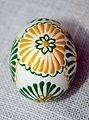   an Easter lamb- baranek 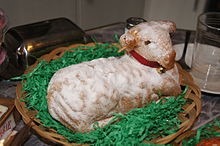   an Easter cake- babka wielkanocna 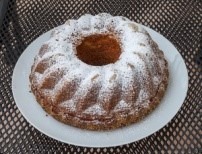    an Easter chick – kurczątko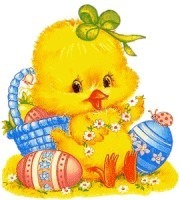   an Easter bunny – wielkanocny zajączek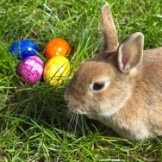    an Easter basket – koszyczek wielkanocny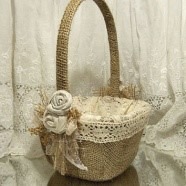 Można wydrukować i wyciąć obrazki i włożyć je do koszyczka wielkanocnego. Zadajemy pytanie :What’s this? – co to jest? pokazując na wybrany obrazek np. pisanka,  dziecko odpowiada „ An Easter egg ”Kolorowanie szablonów wielkanocnych dekoracji- można z nich zrobić girlandę.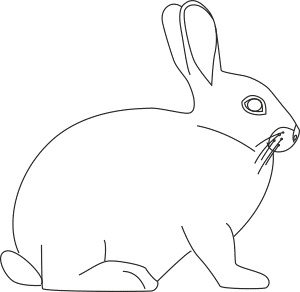 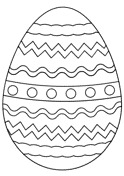 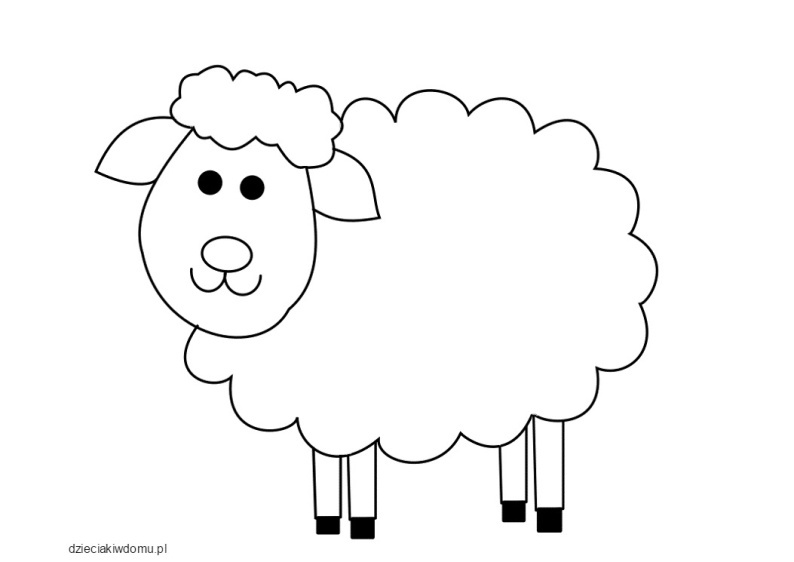 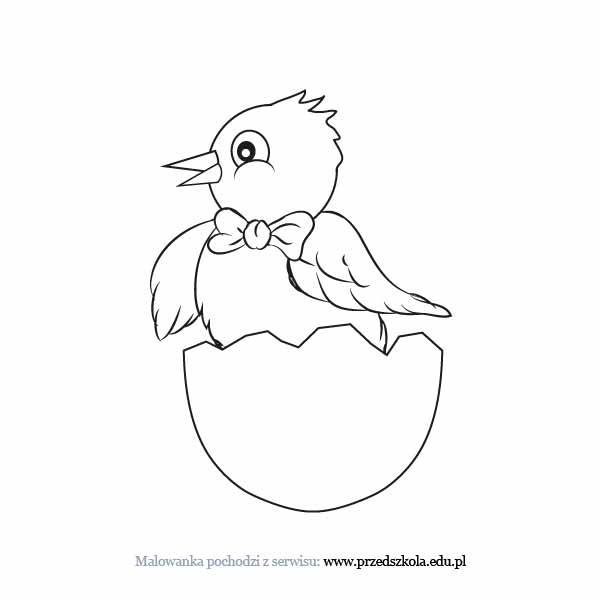 Gdzie jesteś króliczku ?- zabawa ruchowa.https://www.youtube.com/watch?v=gPaaDjhVKqk https://www.youtube.com/watch?v=hb9tt7LiYrc Zabawa ruchowa- liczymy , powtórzenie czynności.https://www.youtube.com/watch?v=Tyyh8rhwKQ8 Na zakończeniehttps://www.youtube.com/watch?v=hwTwt4oIW3U https://www.youtube.com/watch?v=_5buxRgyEYk Podsumowanie:https://www.youtube.com/watch?v=RaGTQEBDh7g https://www.youtube.com/watch?v=l0xl5XcbZjs https://www.youtube.com/watch?v=PrNI1m5jBC4 PozdrawiamM. Jałowska  